AL DIRIGENTE SCOLASTICO ISTITUTO COMPRENSIVO MARTIRI DELLA LIBERTA’SESTO SAN GIOVANNI (MI)Oggetto: RICHIESTA CERFICATO DI ISCRIZIONE/FREQUENZAIl/la sottoscritto/a ____________________________________________________________________________nato /a il ____________________ a ________________________________________________ (prov. ______ )genitore/tutore dell’alunno/a ____________________________________________________________________iscritto/a/frequentante la classe ____________ sezione ___________ anno scolastico _________________ della   SCUOLA DELL’INFANZIA	         SCUOLA PRIMARIA       		   SCUOLA SECONDARIA         Ercole Marelli 		 	     Martiri della Libertà	                        Don Lorenzo Milani         Monte San Michele	                  Barnaba Oriani		CHIEDEIl rilascio di n° _____ copie di:CERTIFICATO DI ISCRIZIONE 			- anno scolastico ________/_______CERTIFICATO DI FREQUENZA		- anno scolastico ________/_______ALTRO (specificare il tipo di richiesta)  ____________________________________________________Note: _______________________________________________________________________________________________________________________________________________________________________________Sesto San Giovanni, ________________								       Firma del richiedente								________________________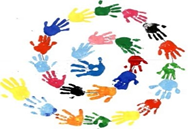 ISTITUTO COMPRENSIVO MARTIRI DELLA LIBERTA’SESTO SAN GIOVANNI (MI)Modulistica  Richiesta certificato di frequenza/iscrizione